Publicado en Madrid el 12/11/2014 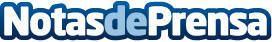 Las tiendas online más baratas que las físicasLa sistemática de la compra de los consumidores ha ido cambiando a lo largo de la evolución tecnológica que nos rodea y que va facilitando la mejor compra online en muchos aspectos. Datos de contacto:JavierNota de prensa publicada en: https://www.notasdeprensa.es/las-tiendas-online-mas-baratas-que-las-fisicas Categorias: Emprendedores Logística E-Commerce Consumo http://www.notasdeprensa.es